OSNOVNA ŠKOLA ANTUNA MIHANOVIĆA PETROPOLJSKOG DRNIŠANTUNA MIHANOVIĆA 4, 22 320 DRNIŠPOVJERENSTVO ZA VREDNOVANJE KANDIDATA KLASA:       112-02/23-01/2                                                                                                                                             URBROJ:     2182-30-23-1                                              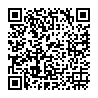 Drniš, 13.ožujka 2023.god.              Na temelju odredbi Pravilnika o načinu i postupku zapošljavanja u Osnovnoj školi Antuna Mihanovića Petropoljskog Drniš, Drniš, a vezano uz raspisani natječaj (KLASA: 112-02/23-01/1 , URBROJ: 2182-30-23-1 ) od 13.ožujka 2023.god. objavljuje :                        SARŽAJ I  NAČIN TESTIRANJA,  PRAVNE  I DRUGE  IZVORE                                  ZA PRIPREMANJE  KANDIDATA ZA TESTIRANJEPravila testiranja:Sukladno odredbama Pravilnika o načinu i postupku zapošljavanja u Osnovnoj školi Antuna Mihanovića Petropoljskog Drniš, Drniš, obavit će se provjera znanja i sposobnosti kandidata. Provjera se  sastoji  od dva dijela, pisane provjere kandidata  (testiranja) i razgovora (intervjua) kandidata s Povjerenstvom.Kandidati su obvezni pristupiti provjeri znanja i sposobnosti putem pisanog testiranja. Ako kandidat ne pristupi testiranju, smatra se da je povukao prijavu na natječaj.Kandidati su dužni ponijeti sa sobom osobnu iskaznicu ili drugu identifikacijsku javnu ispravu na temelju koje se utvrđuje prije testiranja identitet kandidata/kinje.Testiranju ne mogu pristupiti kandidati koji ne mogu dokazati identitet i osobe za koje je Povjerenstvo utvrdilo da ne ispunjavaju formalne uvjete iz natječaja te čije prijave nisu pravodobne i potpune.Nakon utvrđivanja identiteta kandidatima  Povjerenstvo će podijeliti testove kandidatima.Kandidati sami određuju zaporku pod kojom rješavaju test, a koja se prije rješavanja testa uz ime i prezime kandidata pohranjuje u zatvorenu omotnicu koju čuva predsjednik povjerenstva do izrade rang liste kandidata nakon ispravljenih testova.Nakon što je izrađena rang lista kandidata u nazočnosti svih članova Povjerenstva povezuje se zaporka s imenom i prezimenom kandidata.Test se piše isključivo kemijskom olovkom.   Za vrijeme testiranja nije dopušteno:koristiti se bilo kakvom literaturom odnosno bilješkama,koristiti mobitel ili druga komunikacijska sredstva,napuštati prostoriju u kojoj se testiranje odvija irazgovarati s ostalim kandidatima.    Ukoliko kandidat postupi suprotno pravilima testiranja bit će udaljen s testiranja, a njegov rezultat Povjerenstvo neće priznati niti ocijeniti.Područje procjene za pismeno testiranje odnosi se na propise i primjenu propisa za odgojno-obrazovne radnike i traje ukupno 45 minuta. Uz svako pitanje iskazan je broj bodova kojim se vrednuje ispravan rezultat. Nakon obavljenog testiranja Povjerenstvo utvrđuje rezultat testiranja za svakog kandidata koji je pristupio testiranju. Pravo na pristup razgovoru s Povjerenstvom ostvaruje kandidat koji je na testu ostvario minimalno  66% točnih odgovora.Rezultate testiranja i poziv kandidatima na razgovor (intervju) Povjerenstvo će obznaniti kandidatima isti dan nakon završenog pisanog testiranja.Pravni i drugi izvori za pripremanje kandidata za testiranje su:Zakona o odgoju i obrazovanju u osnovnoj i srednjoj školi (Narodne novine, broj 87/08., 86/09, 92/10.,105/10.,90/11., 16/12. , 86/12., 94/13, 152/14. ,7/17., 68/18, 98/19 i 64/20), Zakon o radu (Narodne novine, broj 93/14., 127/17, 98/19, 64/20 i 151/22)Kolektivni ugovor za zaposlenike u osnovnoškolskim ustanovama (Narodne novine, broj 51/18.)Temeljni kolektivni ugovor za službenike i namještenike u javnim službama( Narodne novine, broj 56/2022 )Statut OŠ Antuna Mihanovića Petropoljskog Drniš  http://os-ampetropoljskog-drnis.skole.hr/dokumenti?st3_action=upload_docPravilnik o radu OŠ Antuna Mihanovića Petropoljskog Drniš http://os-ampetropoljskog-drnis.skole.hr/dokumenti?st3_action=upload_docGodišnji plan i program rada OŠ Antuna Mihanovića Petropoljskog Drniš 2022./2023. http://os-ampetropoljskog-drnis.skole.hr/dokumenti?st3_action=upload_docUsmeno testiranje (intervju) s Povjerenstvom Na razgovor (intervju) s Povjerenstvom pozivaju se kandidati koji ostvare pravo na pristup intervjuu. Rezultat pisanog testiranja i poziv kandidatima na razgovor (intervju) objavljuje Povjerenstvo na mrežnim stranicama Škole. Ukoliko se intervju održava istog dana kada i pisano testiranje, Povjerenstvo će po završetku vrednovanja pisanog uratka kandidata, usmenim putem obavijestiti kandidate o postignutim bodovima na pisanom testiranju i pozvati kandidate koji su ostvarili 66% bodova od ukupnog broja bodova na usmeno testiranje (intervju) s Povjerenstvom. Svi članovi Povjerenstva imaju pravo postavljati do tri pitanja iz područja propisanih člankom 13. Pravilnika o načinu i postupku zapošljavanja u Antuna Mihanovića Petropoljskog Drniš, http://os-ampetropoljskog-drnis.skole.hr/dokumenti?st3_action=upload_doc.Svaki član Povjerenstva vrednuje odgovor kandidata na pojedino pitanje od 1-5 bodova  koji se na kraju zbrajaju. Smatra se da je kandidat zadovoljio ako je ostvario najmanje 66% bodova od ukupnog mogućeg broja bodova na usmenom testiranju (intervjuu). Utvrđivanje rezultata i obavještavanje kandidata o rezultatima natječajaNakon utvrđivanja rezultata testiranja, Povjerenstvo utvrđuje rang listu kandidata koju isti dan dostavlja ravnatelju Škole. Na temelju dostavljene rang liste kandidata  ravnatelj odlučuje o kandidatu za kojeg će zatražiti prethodnu suglasnost Školskog odbora za zasnivanje radnog odnosa. Odluku donosi ravnatelj između tri najbolje rangirana kandidata prema broju bodova. Ako dva ili više kandidata ostvare jednak broj bodova ravnatelj može odlučiti između svih kandidata koji imaju tri najbolje bodovana rezultata. Prije donošenja Odluke ravnatelj u pravilu poziva kandidata ili kandidate na razgovor. Ukoliko  razgovor (intervju) s tri najbolje rangirana kandidata ne bude istog dana kao i pisano  i usmeno testiranje, obavijest kandidatima za razgovor (intervju) s ravnateljem Škole objavit će se na mrežnoj stranici Škole, http://os-ampetropoljskog-drnis.skole.hr/natje_aji u rubrici NATJEČAJI.O rezultatima natječaja kandidati će biti obaviješteni u skladu s člankom 21. Pravilnika o načinu i postupku zapošljavanja.                                            POVJERENSTVO ZA VREDNOVANJE KANDIDATA